ПОРЯДОКпроведения конкурса эскизных проектов на создание памятника-бюста Иона Солтыса1. Целью конкурса эскизных проектов на создание памятника-бюста Иона Солтыса (далее – конкурс) является поиск наиболее выразительного образного решения Героя Советского Союза Иона Солтыса. 2. Организатором конкурса является управление культуры Мингорисполкома.3. Участниками конкурса могут быть скульпторы и архитекторы, имеющие соответствующее профессиональное образование.4. Информация о проведении конкурса размещается на официальном сайте управления культуры Мингорисполкома.5. Конкурсные материалы должны быть представлены в соответствии с пунктом 14 Положения о порядке создания (реконструкции) и приемки произведений монументального и монументально-декоративного искусства на территории Республики Беларусь, утвержденного постановлением Совета Министров Республики Беларусь от 19 сентября 2008 года № 1372.6. Композиционные и пластическое исполнение памятника-бюста И.Солтыса должно быть выдержано в лучших традициях классического и национального монументального искусства. Памятник-бюст планируется  установить на пересечении улиц Солтыса и Ваупшасова (схема места размещения прилагается).Финансирование расходов по созданию и установке памятника-бюста будет осуществляться за счет средств молдавской стороны.7. Для принятия участия в конкурсе в срок до 4 октября 2019 г. включительно подается заявка по форме согласно приложению к настоящему Порядку по адресу: г.Минск,  ул. Маяковского, 22 кор. 2,                каб. 519, контактный телефон 272 43 45, факс 272 76 51,  эл.адрес  kult.alkhavikova@мinsk.gov.by          Конкурсные материалы представляются в комитет архитектуры               и градостроительства Мингорисполкома до 17.00 1 ноября 2019 г.             по адресу: г.Минск,   ул. Советская, 19,  (тел./факс 200 54 15).  8. В целях сохранения анонимности авторов конкурсные материалы представляются под четырехзначным номером, который указывается на всех материалах в левом верхнем углу, а также на конверте.В запечатанный конверт участника конкурса укладываются информационный лист, содержащий фамилию, имя, отчество (если таковое имеется), а также адрес и контактный телефон участника или коллектива участников конкурса.При нарушении условий конкурса, правил оформления и представления конкурсных материалов проект не рассматривается.9. Конкурсные материалы рассматриваются жюри на закрытом заседании не позднее 30 ноября 2019 г.Состав жюри конкурса утверждается приказом управления культуры Мингорисполкома.10. Решение принимается в присутствии не менее половины состава жюри открытым голосованием простым большинством голосов присутствующих. При равном количестве голосов «за» и «против» голос председателя жюри является решающим. Решение жюри оформляется протоколом, подписывается всеми членами жюри, которые приняли участие в голосовании.11. Критерии оценки эскизных проектов:соответствие условиям конкурса;высокий профессиональный уровень;использование оригинального решения;отражение наиболее выразительного образа.12. Конверты участников конкурса вскрываются после вынесения решения жюри по итогам конкурса.13. Решением жюри определяется эскизный проект, занявший           1-е место, и победитель (автор этого эскизного проекта).14. Результаты конкурса публикуются в недельный срок после вынесения решения жюри на официальном сайте управления культуры Мингорисполкма.15. Победитель конкурса получает право на создание памятника-бюста в соответствии с законодательством Республики Беларусь. 	16. Почтовые и иные расходы участников конкурса оплачиваются за их счет.17. После окончания работы жюри конкурсные материалы возвращаются всем участникам конкурса.Начальник управления культуры Мингорисполкома				В.В.Рудикова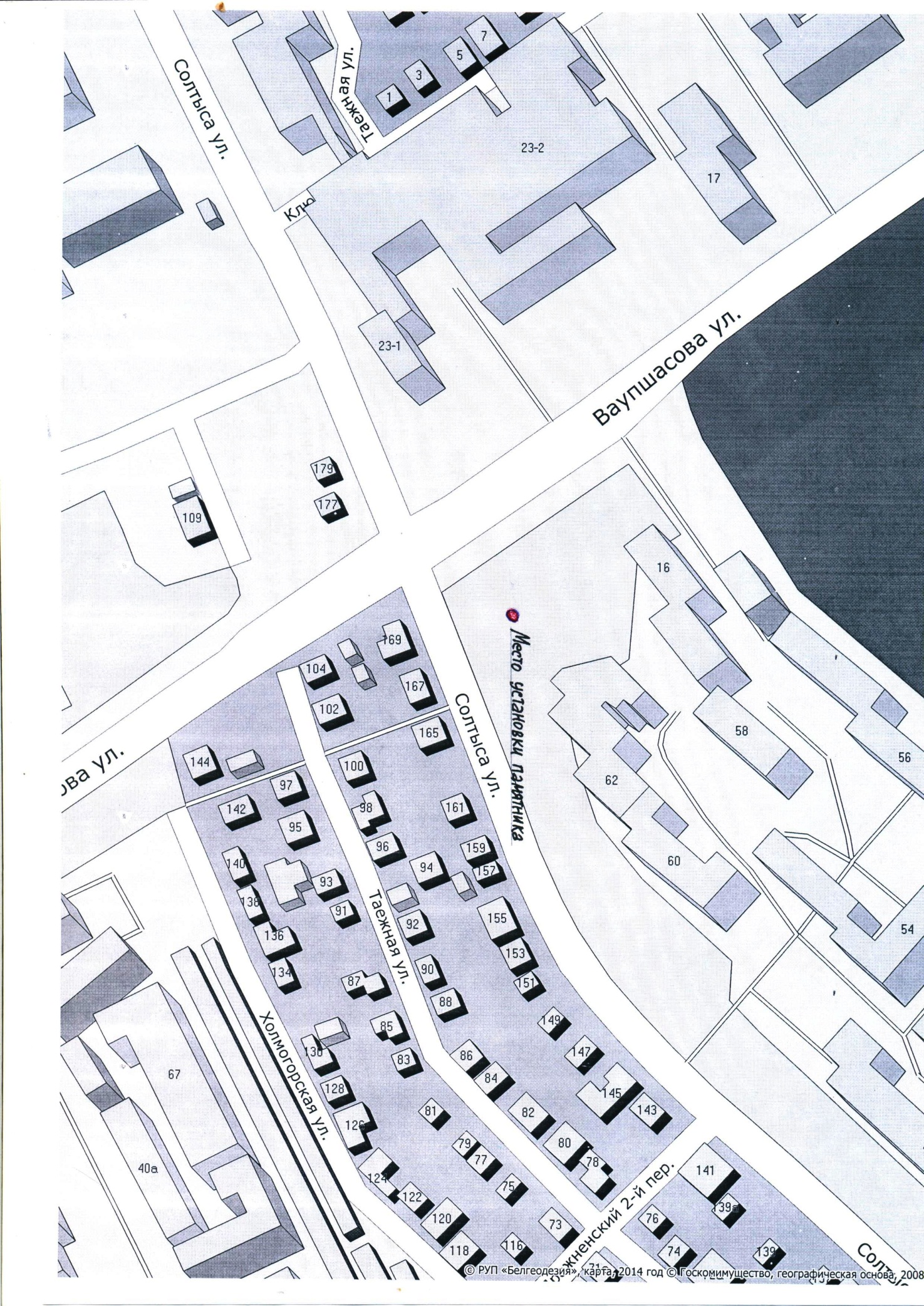 СОГЛАСОВАНОЧрезвычайный и ПолномочныйПосол Республики Молдовав Республике Беларусьподписал           В.В.Сорочан «16»_сентября____2019 г.СОГЛАСОВАНОЗаместитель председателяМинского	городскогоисполнительного комитетаподписал	        А.Н.Цуран«10» сентября 2019 г.		